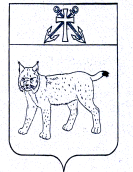 АДМИНИСТРАЦИЯ УСТЬ-КУБИНСКОГО МУНИЦИПАЛЬНОГО  ОКРУГАПОСТАНОВЛЕНИЕс. Устьеот 20.07.2023                                                                                                          № 1159                                                                                                                                                                                                                                Об утверждении муниципальной программы «Формирование современной городской среды на территории Усть-Кубинского муниципального округа на 2023-2027 годы»В соответствии с приказом Министерства строительства и жилищно-коммунального хозяйства РФ от 18 марта 2019 г. № 162/пр "Об утверждении методических рекомендаций по подготовке государственных программ субъектов Российской Федерации и муниципальных программ формирования современной городской среды  в рамках реализации федерального проекта "Формирование комфортной городской среды", Постановлением Правительства Российской Федерации от 30 декабря 2017 года № 1710 «Об утверждении государственной программы Российской Федерации "Обеспечение доступным и комфортным жильем и коммунальными услугами граждан Российской Федерации», постановлением Правительства Вологодской области от 22 сентября 2017 года № 851 "О государственной программе Вологодской области "Формирование современной городской среды", Порядком разработки реализации и оценки эффективности муниципальных программ  Усть-Кубинского муниципального округа, утвержденным постановлением администрации округа от 21 февраля 2023 года № 322, ст. 42 Устава округа администрация округаПОСТАНОВЛЯЕТ:1. Утвердить муниципальную программу «Формирование современной городской среды  на территории Усть-Кубинского муниципального округа на 2023-2027 годы».2. Признать утратившими силу следующие постановления администрации района:- от 28 декабря 2017 года  № 1318 «Об утверждении муниципальной программы «Формирование современной городской среды на территории сельского поселения Устьянское на 2018-2022 годы»;- от 21 февраля 2018 года № 169 «О внесении изменений в постановление администрации района от 28 декабря 2017 года № 1318 «Об утверждении муниципальной программы «Формирование современной городской среды на территории сельского поселения Устьянское на 2018-2020 годы»;- от 1 июня 2018 года № 507 «О внесении изменений в постановление администрации района от 28 декабря 2017 года № 1318 «Об утверждении муниципальной программы «Формирование современной городской среды на территории сельского поселения Устьянское на 2018-2022 годы»;- от 20 июня 2018 года № 550 «О внесении изменений в постановление администрации района от 28 декабря 2017 года № 1318 «Об утверждении муниципальной программы «Формирование современной городской среды на территории сельского поселения Устьянское на 2018-2022 годы»;- от 14 января 2019 года № 32 «О внесении изменений в постановление администрации района от 28 декабря 2017 года № 1318 «Об утверждении муниципальной программы «Формирование современной городской среды на территории сельского поселения Устьянское на 2018-2022 годы»;- от 13 мая 2019 года № 420 «О внесении изменений в постановление администрации района от 28 декабря 2017 года № 1318 «Об утверждении муниципальной программы «Формирование современной городской среды на территории сельского поселения Устьянское на 2018-2022 годы»;- от 25 февраля 2020 года № 214 «О внесении изменений в постановление администрации района от 28 декабря 2017 года № 1318 «Об утверждении муниципальной программы «Формирование современной городской среды на территории сельского поселения Устьянское на 2018-2022 годы»;- от 2 октября 2020 года № 972 «О внесении изменений в постановление администрации района от 28 декабря 2017 года № 1318 «Об утверждении муниципальной программы «Формирование современной городской среды на территории сельского поселения Устьянское на 2018-2024 годы»;- от 17 марта 2021 года № 264 «О внесении изменений в постановление администрации района от 28 декабря 2017 года № 1318 «Об утверждении муниципальной программы «Формирование современной городской среды на территории сельского поселения Устьянское на 2018-2024 годы»;- от 30 июля 2021 года № 657 «О внесении изменений в постановление администрации района от 28 декабря 2017 года № 1318 «Об утверждении муниципальной программы «Формирование современной городской среды на территории сельского поселения Устьянское на 2018-2024 годы»;- от 8 февраля 2022 года № 82 «О внесении изменений в постановление администрации района от 28 декабря 2017 года № 1318 «Об утверждении муниципальной программы «Формирование современной городской среды на территории сельского поселения Устьянское на 2018-2024 годы»;- от 26 июля 2022 года № 653 «О внесении изменений в постановление администрации района от 28 декабря 2017 года № 1318 «Об утверждении муниципальной программы «Формирование современной городской среды на территории сельского поселения Устьянское на 2018-2024 годы»;- от 24 августа 2022 года № 765 «О внесении изменений в постановление администрации района от 28 декабря 2017 года № 1318 «Об утверждении муниципальной программы «Формирование современной городской среды на территории сельского поселения Устьянское на 2018-2022 годы»;3. Настоящее постановление вступает в силу со дня его подписания и подлежит официальному опубликованию.Глава округа                                                                                                     И.В. Быков                                                    УТВЕРЖДЕНА                                                                               постановлением администрации                                                                             округа от 20.07.2023 № 1159                                                 (приложение)Муниципальная программа 
«Формирование современной городской среды  на территории Усть-Кубинского муниципального округа на 2023-2027 годы» (далее – муниципальная программа)ПАСПОРТ ПРОГРАММЫОбщая характеристика сферы реализации муниципальной программы  Усть-Кубинский муниципальный округ расположен в центральной части Вологодской области. На севере он граничит с Вожегодским округом, на востоке – с Харовским, на западе – с Вологодским и Кирилловским округами, на юге и юго-востоке - с Сокольским округом Вологодской области. Граница с соседним Вологодским округом проходит в основном по акватории Кубенского озера. Численность населения Усть-Кубинского муниципального округа по состоянию на 1 января 2022 года составляла 7,332 тыс. человек, или 0,7 % от общей численности населения Вологодской области. Все население округа считается сельским. Основной проблемой в области является значительное количество неблагоустроенных дворовых и общественных территорий: отсутствие на дворовых территориях многоквартирных домов детских и спортивных площадок, скамеек для отдыха жителей, недостаточное освещение и скудное озеленение придомовых газонов, разбитые дворовые проезды и недостаточное количество автомобильных парковочных мест.Имеющиеся объекты благоустройства не обеспечивают растущие потребности населения и не удовлетворяют современным требованиям, предъявляемым к качеству среды проживания, а уровень их износа продолжает увеличиваться.Недостаточный уровень благоустройства инфраструктуры на территории округа вызывает дополнительную социальную напряженность в обществе.Кроме того, основные объекты и услуги в приоритетных сферах жизнедеятельности инвалидов  и других маломобильных групп населения на территории села Устье не в полной мере  приспособлены к условиям доступности.Таким образом, назрела необходимость реализации рассчитанных на долгосрочный период программных мероприятий, в рамках которых предусматривается целенаправленная работа по комплексному благоустройству территорий муниципальных образований области.Формирование современной городской среды - это комплекс мероприятий, направленных на создание условий для обеспечения комфортных, безопасных и доступных условий проживания людей. Комфортные условия жизни граждан неразрывно связаны с благоустроенной и экологически чистой средой обитания, поэтому современная городская среда должна соответствовать санитарным и гигиеническим нормам, а также иметь завершенный, привлекательный и эстетичный внешний вид. Комфортность  проживания населения в многоквартирных  жилых домах определяется, в том числе, и уровнем благоустройства дворовых территорий.К благоустройству дворовых и общественных территорий села необходим последовательный комплексный подход, рассчитанный на среднесрочный период, который предполагает использование программно-целевых методов, обеспечивающих увязку реализации мероприятий по срокам, ресурсам и исполнителям.Основным методом решения проблемы должно стать благоустройство дворовых и общественных территорий, которое представляет из себя совокупность мероприятий, направленных на создание и поддержание функционально, экологически и эстетически организованной уличной среды, улучшение содержания и безопасности дворовых и общественных территорий села Устье.Реализация муниципальной программы позволит создать благоприятные условия среды обитания, повысить комфортность проживания населения, увеличить площадь озеленения территорий, обеспечить более эффективную эксплуатацию жилых домов, улучшить условия для отдыха и занятий спортом, обеспечить физическую, пространственную и информационную доступность зданий, сооружений, дворовых территорий для инвалидов и других маломобильных групп населения.Решение проблемы создания комфортных условий проживания на территории села Устье путем качественного повышения уровня благоустройства территорий способствует концентрации человеческого  капитала,  обеспечению  устойчивого  социально-экономического  развития  села,  повышению  туристической привлекательности, привлечению дополнительных инвестиций. 2. Основные цели и задачи муниципальной программы, сроки ее реализации2.1. Целью программы является повышение качества и комфорта городской среды на территории округа.2.2. Для достижения поставленной цели в рамках реализации муниципальной программы планируется решение следующих задач: проведение мероприятий по благоустройству территорий.Для обеспечения выполнения задачи предусмотрена реализация конкретных мероприятий в рамках соответствующих подпрограмм, на проведении которых сконцентрированы основные финансовые и организационные усилия.2.3. Срок реализации муниципальной программы: 2023 - 2027 годы.	Целевые показатели (индикаторы) муниципальной программыСведения о целевых показателях (индикаторах) муниципальной программы  приведены в приложении 1 к муниципальной программе. Сведения о порядке сбора информации и методике расчета целевых показателей (индикаторов) муниципальной программы приведены в приложении 2 к программе.Перечень мероприятий муниципальной программыМуниципальная программа включает в себя две подпрограммы, сформированные по сферам деятельности, ресурсам, срокам, исполнителям и содержащие основные мероприятия, направленные на решение поставленных задач.Критерием выделения подпрограмм является отнесение мероприятий, к определенному направлению деятельности в сфере благоустройства и осуществляется исходя из масштабности и сложности решаемых в рамках муниципальной программы задач.Подпрограмма 1 «Благоустройство дворовых территорий» направлена на повышение уровня благоустройства дворовых территорий.В рамках указанной подпрограммы будут реализовываться мероприятия по благоустройству дворовых территорий.Подпрограмма 2 «Благоустройство общественных территорий» направлена на повышение уровня благоустройства общественных территорий.В рамках указанной подпрограммы будут реализовываться мероприятия по благоустройству общественных территорий, расширению механизмов вовлеченности граждан и организаций в реализацию мероприятий по благоустройству общественных территорий, выполнение прочих мероприятий в области благоустройства, в том числе организация зоны отдыха, обустройство детских и спортивных площадок.Кроме того, в рамках реализации муниципальной программы могут быть реализованы следующие мероприятия:По формированию адресного перечня объектов недвижимого имущества (включая объекты незавершенного строительства) и земельных участков, находящихся в собственности (пользовании) юридических лиц и индивидуальных предпринимателей, которые подлежат благоустройству не позднее последнего года реализации федерального проекта за счет средств указанных лиц в соответствии с требованиями утвержденных Правил благоустройства (таблица). ТаблицаАдресный перечень объектов недвижимого имущества (включая объекты незавершенного строительства) и земельных участков, находящихся в собственности (пользовании) юридических лиц и индивидуальных предпринимателей, которые подлежат  благоустройству не позднее последнего года реализации федерального проекта за счет средств указанных лиц*Перечень является не окончательным и подлежит корректировке в течение всего   периода действия муниципальной программы                                                                       ;2. По инвентаризации уровня благоустройства индивидуальных жилых домов и земельных участков, предоставленных для их размещения, с заключением по результатам инвентаризации соглашений с собственниками (пользователями) указанных домов (собственниками (пользователями) земельных участков) об их благоустройстве не позднее последнего года реализации федерального проекта в соответствии с требованиями утвержденных Правил благоустройства территории Усть-Кубинского муниципального округа.3. По проведению работ по образованию земельных участков, на которых расположены многоквартирные дома, работы по благоустройству дворовых территорий которых софинансируются из бюджета субъекта Российской Федерации.Финансовое обеспечение муниципальной программыОбщий объем финансового обеспечения  - 23827,9 тыс. рублей, в том числе по годам реализации:2023 год –16703,3 тыс. рублей;2024 год – 7124,6  тыс. рублей;2025 год – 0,0 тыс. рублей;2026 год – 0,0 тыс. рублей;2027 год – 0,0 тыс. рублейиз них:за счет собственных доходов бюджета округа –15327,5 тыс. рублей, в том числе по годам реализации:2023 год –14566,1 тыс. рублей;2024 год –761,4 тыс. рублей;2025 год – 0,0 тыс. рублей;2026 год – 0,0 тыс. рублей;2027 год – 0,0 тыс. рублей;за счет средств субвенций и субсидий федерального бюджета –1731,8 тыс. рублей, в том числе по годам реализации:2023 год –662,4 тыс. рублей;2024 год –1069,4 тыс. рублей;2025 год – 0,0 тыс. рублей;2026 год – 0,0 тыс. рублей;2027 год – 0,0 тыс. рублейза счет средств субвенций и субсидий областного бюджета -  6768,6 тыс. рублей, в том числе по годам реализации:2023 год –1474,8 тыс. рублей;2024 год –5293,8 тыс. рублей;2025 год – 0,0 тыс. рублей;2026 год – 0,0 тыс. рублей;2027 год – 0,0 тыс. рублей.Финансовое обеспечение реализации муниципальной программы за счет средств бюджета округа приведено в приложении 3 к программе.Прогнозная (справочная) оценка объемов привлечения средств федерального бюджета, областного бюджета, бюджетов государственных внебюджетных фондов, средств физических и юридических лиц на реализацию целей муниципальной программы приведено в приложении 4 к муниципальной программе.Предельная дата заключения соглашений по результатам закупки товаров, работ и услуг для обеспечения муниципальных нужд в целях реализации муниципальных программ - 1 апреля года предоставления субсидии, за исключением:случаев обжалования действий (бездействия) заказчика и (или) комиссии по осуществлению закупок и (или) оператора электронной площадки при осуществлении закупки товаров, работ, услуг в порядке, установленном законодательством Российской Федерации, при которых срок заключения таких соглашений продлевается на срок указанного обжалования;случаев проведения повторного конкурса или новой закупки, если конкурс признан не состоявшимся по основаниям, предусмотренным законодательством Российской Федерации, при которых срок заключения таких соглашений продлевается на срок проведения конкурсных процедур;случаев заключения таких соглашений в пределах экономии средств при расходовании субсидии в целях реализации муниципальных программ, в том числе мероприятий по цифровизации городского хозяйства, включенных в муниципальную программу, при которых срок заключения таких соглашений продлевается на срок до 15 декабря года предоставления субсидии).Приложение 1 кмуниципальной программе Сведения о целевых показателях (индикаторах) муниципальной программы* Указываются конкретные годы: отчетный год (год, предшествующий текущему году), текущий год (год разработки государственной программы (подпрограммы)) и годы периода реализации государственной программы (подпрограммы).** В случае отсутствия отчетного, оценочного, планового значения целевого показателя (индикатора) государственной программы (подпрограммы) ставится "-".   Приложение 2 кмуниципальной программеСведения о порядке сбора информации и методике расчета целевыхпоказателей (индикаторов) муниципальной программы(1) Характеристика содержания целевого показателя (индикатора), обеспечивающая однозначность понимания существа измеряемой характеристики процесса (объекта) наблюдения и (или) порядка ее измерения.(2) Указываются периодичность сбора данных (годовая, квартальная, месячная и т.д.) и вид временной характеристики (на дату; на начало отчетного периода; на конец отчетного периода, за период с (указать) года, и т.д.).(3) Приводятся формула и краткий алгоритм расчета. При описании формулы или алгоритма необходимо использовать буквенные обозначения показателей. Пояснения к целевому показателю (индикатору) должны отражать методические рекомендации по сбору, обработке, интерпретации значений целевого показателя (индикатора).(4) Указываются наименование показателей, используемых в формуле в графе 6, их единицы измерения. В случае если достижение показателя зависит от непосредственного результата реализации мероприятий другой муниципальной  программы, приводится наименование такой муниципальной программы.(5) 1 - официальная статистическая информация; 2 - бухгалтерская и финансовая отчетность; 3 - ведомственная отчетность; 4 – прочие (указать). При наличии утвержденной формы статистического учета по показателю, указанному в графе 7, приводится номер формы статистической отчетности, утвержденной приказом Росстата.(6) Приводится наименование органа местного самоуправления округа, ответственного за сбор данных по показателю. Финансовое обеспечение реализации муниципальной программы за счет средств бюджета округа                                                                                                                                                                             тыс.руб.* Указываются конкретные годы периода реализации муниципальной программы.** Указываются субвенции, субсидии и иные трансферты областного, федерального бюджета при условии подтверждения поступления средств.*** Указываются при условии документального подтверждения поступления средств.Приложение 4 кмуниципальной программе Прогнозная (справочная) оценка объемов привлечения средств федерального бюджета, областного бюджета, бюджетов государственных внебюджетных фондов, средств физических и юридических лиц на реализацию целей муниципальной программы *Объемы расходов федерального  и областного бюджетов указываются с учетом субвенций, субсидий и иных межбюджетных трансфертов федерального и областного бюджетов, отраженных в приложении № 5.**Указываются средства физических и юридических лиц на реализацию на территории округа проектов (соглашений, договоров и др.) в форме государственно-частного партнерства с  муниципальными органами власти, направленных на достижение целей муниципальной программы (подпрограммы муниципальной программы).Приложение 1к муниципальной программе, утвержденной постановлением администрации округа от 20.07.2023 № 1159ПАСПОРТподпрограммы 1«Благоустройство дворовых территорий» (далее – подпрограмма 1)Общая характеристика сферы реализации подпрограммы 1Сферой реализации подпрограммы 1 является деятельность по благоустройству дворовых территорий, направленная на улучшение условий жизни граждан, проживающих на территории Усть-Кубинского муниципального округа.В настоящее время сферу благоустройства с.Устья можно оценить по ряду показателей (таблица).ТаблицаОсновные показатели сферы благоустройства дворовых территорий с.УстьяКомплексное решение проблемы благоустройства будет способствовать повышению уровня комфортного и безопасного проживания граждан, уровня вовлеченности заинтересованных граждан, организаций в реализацию мероприятий по благоустройству дворовых территорий многоквартирных домов, развитию современной городской среды.Минимальный перечень видов работ по благоустройству дворовых территорий многоквартирных домов включает в себя:ремонт дворовых проездов,ремонт тротуаров,обустройство автомобильных парковок,обустройство пешеходных дорожек;обустройство ливневой канализации,обеспечение освещения дворовых территорий,установку скамеек, урн;изготовление информационных конструкций (баннеров, паспортов объектов, информационных табличек) в соответствии с требованиями брендбука федерального проекта «Формирование комфортной городской среды».Дополнительный перечень работ по благоустройству дворовых территорий включает в себя:- озеленение территорий,- обустройство площадок для выгула животных,- оборудование местами для проведения досуга и отдыха разными группами населения (детские и (или) спортивные площадки);- установку малых архитектурных форм.При этом расходные обязательства субъекта Российской Федерации по предоставлению субсидий из бюджета субъекта Российской Федерации в целях софинансирования работ по благоустройству дворовых территорий в соответствии с дополнительным перечнем работ по благоустройству софинансируются из федерального бюджета:при наличии решения собственников помещений в многоквартирном доме, дворовая территория которого благоустраивается, о принятии созданного в результате благоустройства имущества в состав общего имущества многоквартирного дома;при софинансировании собственниками помещений многоквартирного дома работ по благоустройству дворовых территорий в размере не менее 20 процентов стоимости выполнения таких работ. Такое условие распространяется на дворовые территории, включенные в соответствующую программу после вступления в силу постановления Правительства Российской Федерации от 9 февраля 2019 года № 106 «О внесении изменений в приложение № 15 к государственной программе Российской Федерации «Обеспечение доступным и комфортным жильем и коммунальными услугами граждан Российской Федерации».При реализации мероприятий по благоустройству дворовой территории в рамках минимального перечня работ по благоустройству должно соблюдаться условие о форме трудового участия собственников помещений в многоквартирных домах, собственников иных зданий и сооружений, расположенных в границах дворовой территории, подлежащей благоустройству (далее - заинтересованные лица).Трудовое участие заинтересованных лиц в выполнении минимального перечня работ по благоустройству дворовых территорий осуществляется в форме выполнения жителями неоплачиваемых работ, не требующих специальной квалификации:подготовка дворовой территории к началу работ (земляные работы, снятие старого оборудования, уборка мусора);покраска оборудования;охрана объекта;предоставление строительных материалов, техники;обеспечение благоприятных условий для работы подрядной организации, выполняющей работы, и для ее работников.Показатель доли трудового участия заинтересованных лиц в выполнении минимального и дополнительного перечней работ по благоустройству дворовых территорий выражается в отношении количества многоквартирных домов, жители которых приняли участие в выполнении работ из минимального перечня, к общему количеству многоквартирных домов из адресного перечня домов.Доля трудового участия заинтересованных лиц в выполнении минимального перечня работ по благоустройству дворовых территорий должна составить не менее 1% от общего количества многоквартирных домов, включенных в адресный перечень многоквартирных домов, в соответствии с муниципальной программой;При реализации мероприятий по благоустройству дворовой территории в рамках дополнительного перечня работ по благоустройству должно соблюдаться условие о форме финансового участия заинтересованных лиц (в случае принятия субъектом Российской Федерации решения об определении указанного перечня).При этом при выборе формы финансового участия заинтересованных лиц в реализации мероприятий по благоустройству дворовых территорий в рамках дополнительного перечня работ по благоустройству доля участия определяется как процент стоимости мероприятий по благоустройству дворовой территории.Адресный перечень дворовых территорий, нуждающихся в благоустройстве и подлежащих благоустройству в 2023-2027 годы, представлен в приложении 1 к подпрограмме.Муниципальное образование имеет право исключать из адресного перечня дворовых и общественных территорий, подлежащих благоустройству в рамках реализации муниципальной программы, территории, расположенные вблизи многоквартирных домов, физический износ основных конструктивных элементов (крыша, стены, фундамент) которых превышает 70 процентов, а также территории, которые планируются к изъятию для муниципальных или государственных нужд в соответствии с генеральным планом соответствующего поселения при условии одобрения решения об исключении указанных территорий из адресного перечня дворовых территорий и общественных территорий общественной комиссией в порядке, установленном такой комиссией.Муниципальное образование имеет право исключать из адресного перечня дворовых территорий, подлежащих благоустройству в рамках реализации муниципальной программы, дворовые территории, собственники помещений многоквартирных домов которых приняли решение об отказе от благоустройства дворовой территории в рамках реализации соответствующей программы или не приняли решения о благоустройстве дворовой территории в сроки, установленные соответствующей программой. При этом исключение дворовой территории из перечня дворовых территорий, подлежащих благоустройству в рамках реализации муниципальной программы, возможно только при условии одобрения соответствующего решения муниципального образования общественной комиссией в порядке, установленном такой комиссией.Основные цели и задачи подпрограммы 1, сроки ее реализацииЦелью реализации мероприятий подпрограммы 1 является повышение уровня  благоустройства дворовых территорий.Для достижения указанных целей необходимо решить следующие задачи:обеспечение проведения мероприятий по благоустройству дворовых территорий;увеличение охвата населения благоустроенными дворовыми территориями (доли населения, проживающего в жилом фонде с благоустроенными дворовыми территориями, от общей численности населения)Срок реализации подпрограммы 1: 2023-2027 годы.3.  Целевые показатели (индикаторы) подпрограммы 1 и порядок сбора информации и методика расчета целевых показателей (индикаторов)Сведения о целевых показателях (индикаторах) подпрограммы 1 приведены в приложении 2 к подпрограмме 1.Сведения о порядке сбора информации и методике расчета целевых показателей (индикаторов) подпрограммы 1 приведены в приложении 3 к подпрограмме 1.Реализация мероприятий подпрограммы 1 позволит:увеличить количество благоустроенных дворовых территорий на 6 ед.;увеличить долю благоустроенных дворовых территорий от общего количества дворовых территорий до 18%;увеличить охват населения благоустроенными дворовыми территориями (доля населения, проживающего в жилом фонде с благоустроенными дворовыми территориями, от общей численности населения Вологодской области) до 7,1 %;4. Перечень мероприятий подпрограммы 1Для достижения целей и решения задач подпрограммы 1 необходимо реализовать ряд мероприятий.Основное мероприятие 1 " Благоустройство дворовых территорий ".Целью мероприятия является повышение уровня благоустройства дворовых территорий.Основным методом достижения цели должно стать благоустройство дворовых территорий, которое представляет  совокупность мероприятий, направленных на создание и поддержание функционально, экологически и эстетически организованной городской среды, улучшение содержания и безопасности дворовых территорий. Для наиболее эффективной реализации подпрограммы 1 необходимо привлечение граждан, непосредственно проживающих в многоквартирных домах, дворовые территории которых благоустраиваются.В рамках осуществления данного мероприятия предусматривается предоставление субсидий муниципальным образованиям области на реализацию мероприятий по благоустройству дворовых территорий многоквартирных домов в рамках минимального и дополнительного перечней работ.В соответствии с Правилами предоставления и распределения субсидий из федерального бюджета бюджетам субъектов Российской Федерации на поддержку государственных программ субъектов Российской Федерации и муниципальных программ формирования современной городской среды, утвержденными постановлением Правительства Российской Федерации от 10 февраля 2017 года № 169, под дворовыми территориями многоквартирных домов понимается совокупность территорий, прилегающих к многоквартирным домам, с расположенными на них объектами, предназначенными для обслуживания и эксплуатации таких домов, и элементами благоустройства этих территорий, в том числе местами стоянки автотранспортных средств, тротуарами и автомобильными дорогами, включая автомобильные дороги, образующие проезды к территориям, прилегающим к многоквартирным домам.Правила предоставления и распределения субсидии бюджетам муниципальных образований области на благоустройство дворовых территорий многоквартирных домов муниципальных образований области" приведены в государственной программе Вологодской области "Формирование современной городской среды", утвержденной Постановлением Правительства Вологодской области от 22 сентября 2017 года № 851.Перечень основных мероприятий подпрограммы 1 приведен в приложении 4 к подпрограмме 1.Финансовое обеспечение   подпрограммы 1 Объемы финансового обеспечения подпрограммы 1- 3680,9 тыс. рублей, в том числе по годам реализации:2023 год – 1337,0 тыс. рублей;2024 год – 2343,9 тыс. рублей;2025 год – 0,0 тыс. рублей;2026 год – 0,0 тыс. рублей;2027 год – 0,0 тыс. рублейиз них:за счет собственных доходов бюджета округа –465,3 тыс. рублей, в том числе по годам реализации:2023 год – 198,5 тыс. рублей;2024 год – 266,8тыс. рублей;2025 год – 0,0 тыс. рублей;2026 год – 0,0 тыс. рублей;2027 год – 0,0 тыс. рублей;за счет средств субвенций и субсидий областного бюджета -  3215,6 тыс. рублей, в том числе по годам реализации:2023 год – 1138,5 тыс. рублей;2024 год – 2077,1тыс. рублей;2025 год – 0,0 тыс. рублей;2026 год – 0,0 тыс. рублей;2027 год – 0,0 тыс. рублей.Финансовое обеспечение подпрограммы 1  за счет средств бюджета округа приведено в приложении 5 к подпрограмме 1.Прогнозная (справочная) оценка объемов привлечения средств федерального бюджета, областного бюджета, бюджетов государственных внебюджетных фондов, средств физических и юридических лиц на реализацию целей подпрограммы 1 приведена в приложении 6 к подпрограмме 1.Приложение 1 к Подпрограмме 1Адресный перечень
дворовых территорий, нуждающихся в благоустройстве (с учетом их физического состояния) и подлежащих благоустройству в 2023 -2027 годы**Перечень является не окончательным и подлежит корректировке в течение всего  периода действия муниципальной программы.Приложение 2 кподпрограмме 1Сведения о целевых показателях (индикаторах) подпрограммы 1* Указываются конкретные годы: отчетный год (год, предшествующий текущему году), текущий год (год разработки государственной программы (подпрограммы)) и годы периода реализации государственной программы (подпрограммы).** В случае отсутствия отчетного, оценочного, планового значения целевого показателя (индикатора) государственной программы (подпрограммы) ставится "-". Приложение 3 кподпрограмме 1Сведения о порядке сбора информации и методике расчета целевыхпоказателей (индикаторов) подпрограммы 1(1) Характеристика содержания целевого показателя (индикатора), обеспечивающая однозначность понимания существа измеряемой характеристики процесса (объекта) наблюдения и (или) порядка ее измерения.(2) Указываются периодичность сбора данных (годовая, квартальная, месячная и т.д.) и вид временной характеристики (на дату; на начало отчетного периода; на конец отчетного периода, за период с (указать) года, за отчетный период и т.д.).(3) Приводятся формула и краткий алгоритм расчета. При описании формулы или алгоритма необходимо использовать буквенные обозначения показателей. Пояснения к целевому показателю (индикатору) должны отражать методические рекомендации по сбору, обработке, интерпретации значений целевого показателя (индикатора).(4) Указываются наименование показателей, используемых в формуле в графе 6, их единицы измерения. В случае если достижение показателя зависит от непосредственного результата реализации мероприятий другой муниципальной  программы, приводится наименование такой муниципальной программы.(5) 1 - официальная статистическая информация; 2 - бухгалтерская и финансовая отчетность; 3 - ведомственная отчетность; 4 – прочие (указать). При наличии утвержденной формы статистического учета по показателю, указанному в графе 7, приводится номер формы статистической отчетности, утвержденной приказом Росстата.(6) Приводится наименование органа местного самоуправления округа, ответственного за сбор данных по показателю. Приложение  4 кподпрограмме 1Перечень основных мероприятий подпрограммы 1 1 Указывается ожидаемый непосредственный результат основного мероприятия. 2 Указываются  пункты  стратегии социально-экономического  развития округа,  предусматривающие  соответствующие  задачи,  на решение которых направлено    основное    мероприятие.    При   этом  указываются  задачи социально-экономического развития  округа,  решение  которых  в  рамках муниципальной   программы предусмотрено планом мероприятий по реализации стратегии социально-экономического развития округа.  По    основным    мероприятиям,   предусматривающим  только  расходы    бюджета округа на содержание органов местного самоуправления, подведомственных  им  учреждений,  задача  стратегии социально-экономического  развития  округа не указывается (ставится знак "х").3Указываются наименования целевых показателей (индикаторов) программы (подпрограммы), на достижение которых направлено основное мероприятие.4Указывается индекс (индексы) соответствующего источника финансового обеспечения, планируемого к привлечению для реализации основного мероприятия  программы (подпрограммы) и достижения плановых значений соответствующего целевого показателя (индикатора) программы (подпрограммы), без указания объема привлечения средств: 1 - бюджет округа (собственные доходы), 2 - федеральный бюджет (субсидии, субвенции и иные межбюджетные трансферты), 3 - областной бюджет (субсидии, субвенции и иные межбюджетные трансферты) 4-бюджеты государственных внебюджетных фондов, 5 - средства физических и юридических лиц, 6 - без выделения дополнительного финансирования.5 Указываются конкретные годы реализации основного мероприятия. Если в данном году основное мероприятие не планируется реализовывать, либо его реализация не будет направлена на достижение соответствующего целевого показателя (индикатора) программы (подпрограммы), либо достижение соответствующего целевого показателя (индикатора) программой (подпрограммой) не запланировано, то в соответствующей графе ставится прочерк.Приложение  5 кподпрограмме 1 Финансовое обеспечение подпрограммы 1 за счет средств бюджета округа1 Указываются конкретные годы периода реализации  муниципальной  программы (подпрограммы муниципальной программы).2 Указываются субвенции, субсидии и иные трансферты федерального и областного  бюджетов  при условии подтверждения поступления указанных средств.3 Указываются при условии подтверждения поступления указанных средств.4 Номер основного мероприятия состоит из номера соответствующей подпрограммы и порядкового номера данного основного мероприятия в рамках подпрограммыПриложение 6 кподпрограмме 1Прогнозная (справочная) оценка объемов привлечения средств федерального бюджета, областного бюджета, бюджетов государственных внебюджетных фондов, средств физических и юридических лиц на реализацию целей подпрограммы 1*Объемы расходов федерального  и областного бюджетов указываются с учетом субвенций, субсидий и иных межбюджетных трансфертов федерального и областного бюджетов, отраженных в приложении № 5.**Указываются средства физических и юридических лиц на реализацию на территории округа проектов (соглашений, договоров и др.) в форме государственно-частного партнерства с  муниципальными органами власти, направленных на достижение целей муниципальной программы (подпрограммы муниципальной программы). Приложение 2к муниципальной программе, утвержденной постановлением администрации округа от 20.07.2023 № 1159ПАСПОРТподпрограммы 2«Благоустройство общественных территорий» (далее – подпрограмма 2)Общая характеристика сферы реализации подпрограммы 2Сферой реализации подпрограммы 2 является деятельность по благоустройству общественных территорий, направленная на улучшение условий жизни граждан, проживающих на территории округа.Плотная застройка  территорий, увеличение транспортных потоков, сокращение площадей озеленения приводят к снижению качества не только проживания, но и жизнедеятельности населения в целом.Гражданами востребованы места кратковременного отдыха, прогулок.В настоящее время сферу благоустройства общественных территорий в с. Устье можно оценить по ряду показателей (таблица).ТаблицаОсновные показатели сферы благоустройства общественных территорий Комплексное решение проблемы благоустройства общественных территорий будет способствовать повышению уровня комфортного и безопасного проживания граждан, уровня вовлеченности заинтересованных граждан, организаций в реализацию мероприятий по благоустройству общественных территорий, развитию современной городской среды.Адресный перечень общественных территорий, нуждающихся в благоустройстве и подлежащих благоустройству в 2023-2027 годы, представлен в приложении 1 к подпрограмме 2.Муниципальное образование имеет право исключать из адресного перечня общественных территорий, подлежащих благоустройству в рамках реализации муниципальной программы, территории, расположенные вблизи многоквартирных домов, физический износ основных конструктивных элементов (крыша, стены, фундамент) которых превышает 70 процентов, а также территории, которые планируются к изъятию для муниципальных или государственных нужд в соответствии с генеральным планом соответствующего поселения при условии одобрения решения об исключении указанных территорий из адресного перечня дворовых территорий и общественных территорий общественной комиссией в порядке, установленном такой комиссией.Основные цели и задачи подпрограммы 2, сроки ее реализацииЦелью реализации мероприятий подпрограммы 2 является повышение уровня благоустройства общественных территорий.Для достижения указанной цели необходимо решить следующие задачи:обеспечение проведения мероприятий по благоустройству общественных территорий;повышение уровня вовлеченности заинтересованных граждан, организаций в реализацию мероприятий по благоустройству общественных территорий;выполнение работ по организации зоны отдыха в с. Устье;обустройство детских и спортивных площадок.Сроки реализации  мероприятий подпрограммы 2  2023-2027 годы.3.  Целевые показатели (индикаторы) подпрограммы 2 и порядок сбора информации и методика расчета целевых показателей (индикаторов)Сведения о целевых показателях (индикаторах) подпрограммы 2 приведены в приложении 2 к подпрограмме 2. Сведения о порядке сбора информации и методике расчета целевых показателей (индикаторов) подпрограммы 2 приведены в приложении 3 к подпрограмме 2. Реализация мероприятий подпрограммы 2 позволит:увеличить количество благоустроенных общественных территорий на 5 ед.;увеличить долю благоустроенных общественных территорий от общего количества общественных территорий до 100 %;увеличить количество проектов благоустройства общественных территорий, выполненных с участием граждан и заинтересованных организаций, на 5 ед.;увеличить долю граждан, принявших участие в решении вопросов развития городской среды, от общего количества граждан в возрасте от 14 лет, проживающих в муниципальных образованиях, на территории которых реализуются проекты по созданию комфортной городской среды, до 40 %;увеличить количество обустроенных детских и спортивных площадок на 2 ед.4. Перечень мероприятий подпрограммы 2Для достижения целей и решения задач подпрограммы 2 необходимо реализовать ряд мероприятий.Основное мероприятие 1 «Благоустройство общественных территорий»Целью мероприятия является повышение уровня благоустройства общественных территорий.В рамках осуществления данного мероприятия предусматривается предоставление субсидий муниципальным образованиям области в целях выполнения муниципальными образованиями области работ по благоустройству общественных территорий и реализации проектов благоустройства с участием граждан и заинтересованных организаций.Правила предоставления и распределения субсидии бюджетам муниципальных образований области на поддержку государственных программ субъектов Российской Федерации и муниципальных программ формирования современной городской среды в рамках реализации подпрограммы 2 "Благоустройство общественных территорий муниципальных образований области" государственной программы Вологодской области "Формирование современной городской среды на 2018 - 2024 годы" приведены в государственной программе Вологодской области "Формирование современной городской среды", утвержденной Постановлением Правительства Вологодской области от 22 сентября 2017 года  № 851.Мероприятия по благоустройству общественных территорий необходимо проводить с учетом обеспечения физической, пространственной и информационной доступности зданий, сооружений, общественных территорий для инвалидов и других маломобильных групп населения.Основное мероприятие 2 «Организация зоны отдыха в с.Устье»	Целью мероприятия является повышение уровня благоустройства общественных территорий.Ожидаемый непосредственный результат мероприятия - выполнение работ по организации зоны отдыха в с.Устье.В рамках осуществления данного мероприятия предусматривается предоставление субсидии МУ «Центр материально-технического обеспечения учреждений района».Основное  мероприятие 3 «Обустройство детских и спортивных площадок».Целью мероприятия является повышения уровня благоустройства общественных территорий.Под детской площадкой понимается детская игровая площадка - специально оборудованная территория, предназначенная для игры детей, включающая в себя соответствующие оборудование и покрытие.Под спортивной площадкой понимается территория, на которой установлено спортивное оборудование, предназначенное для сохранения и укрепления здоровья и (или) проведения официальных физкультурных и спортивных мероприятий.В рамках осуществления данного мероприятия предусматривается предоставление субсидий муниципальным образованиям области в целях выполнения муниципальными образованиями области работ по обустройству детских и спортивных площадок.Правила предоставления и распределения субсидии бюджетам муниципальных образований области на обустройство детских и спортивных площадок муниципальных образований области приведены в приложении 26 к подпрограмме 2 государственной программы Вологодской области "Формирование современной городской среды", утвержденной Постановлением Правительства Вологодской области от 22 сентября 2017 года № 851.Перечень основных мероприятий подпрограммы 2  представлен в приложении 4 к подпрограмме 2.5.Финансовое обеспечение   подпрограммы 2 Объем финансового обеспечения подпрограммы 2 – 20147,0 тыс. рублей, в том числе по годам реализации:2023 год – 15366,3 тыс. рублей;2024 год –4780,7 тыс. рублей;2025 год – 0,0 тыс. рублей;2026 год – 0,0 тыс. рублей;2027 год – 0,0 тыс. рублейиз них:за счет собственных доходов бюджета округа –14862,2 тыс. рублей, в том числе по годам реализации:2023 год – 14367,6 тыс. рублей;2024 год – 494,6 тыс. рублей;2025 год – 0,0 тыс. рублей;2026 год – 0,0 тыс. рублей;2027 год – 0,0 тыс. рублей;за счет средств субвенций и субсидий федерального бюджета –1731,8 тыс. рублей, в том числе по годам реализации:2023 год – 662,4 тыс. рублей;2024 год – 1069,4 тыс. рублей;2025 год – 0,0 тыс. рублей;2026 год – 0,0 тыс. рублей;2027 год – 0,0 тыс. рублейза счет средств субвенций и субсидий областного бюджета -  3553,0 тыс. рублей, в том числе по годам реализации:2023 год –336,3 тыс. рублей;2024 год –3216,7 тыс. рублей;2025 год – 0,0 тыс. рублей;2026 год – 0,0 тыс. рублей;2027 год – 0,0 тыс. рублей.Финансовое обеспечение подпрограммы 2  за счет средств бюджета округа приведено в приложении 5 к подпрограмме 2.Прогнозная (справочная) оценка объемов привлечения средств федерального бюджета, областного бюджета, бюджетов государственных внебюджетных фондов, средств физических и юридических лиц на реализацию целей подпрограммы 2 приведена в приложении 6 к подпрограмме 2.Приложение 1 кподпрограмме 2Адресный перечень 
общественных территорий, нуждающихся в благоустройстве (с учетом их физического состояния) и подлежащих благоустройству в 2023-2027 годы *Перечень является не окончательным и подлежит корректировке в течение всего  периода действия муниципальной программы.Приложение 2 кподпрограмме 2Сведения о целевых показателях (индикаторах) подпрограммы 2* Указываются конкретные годы: отчетный год (год, предшествующий текущему году), текущий год (год разработки государственной программы (подпрограммы)) и годы периода реализации государственной программы (подпрограммы).** В случае отсутствия отчетного, оценочного, планового значения целевого показателя (индикатора) государственной программы (подпрограммы) ставится "-"Приложение 3 кподпрограмме 2Сведения о порядке сбора информации и методике расчета целевыхпоказателей (индикаторов) подпрограммы 2(1) Характеристика содержания целевого показателя (индикатора), обеспечивающая однозначность понимания существа измеряемой характеристики процесса (объекта) наблюдения и (или) порядка ее измерения.(2) Указываются периодичность сбора данных (годовая, квартальная, месячная и т.д.) и вид временной характеристики (на дату; на начало отчетного периода; на конец отчетного периода, за период с (указать) года, за отчетный период и т.д.).(3) Приводятся формула и краткий алгоритм расчета. При описании формулы или алгоритма необходимо использовать буквенные обозначения показателей. Пояснения к целевому показателю (индикатору) должны отражать методические рекомендации по сбору, обработке, интерпретации значений целевого показателя (индикатора).(4) Указываются наименование показателей, используемых в формуле в графе 6, их единицы измерения. В случае если достижение показателя зависит от непосредственного результата реализации мероприятий другой муниципальной  программы, приводится наименование такой муниципальной программы.(5) 1 - официальная статистическая информация; 2 - бухгалтерская и финансовая отчетность; 3 - ведомственная отчетность; 4 – прочие (указать). При наличии утвержденной формы статистического учета по показателю, указанному в графе 7, приводится номер формы статистической отчетности, утвержденной приказом Росстата.(6) Приводится наименование органа местного самоуправления округа, ответственного за сбор данных по показателю. Приложение 4 кподпрограмме 2Перечень основных мероприятий подпрограммы 2 1 Указывается ожидаемый непосредственный результат основного мероприятия. 2 Указываются  пункты  стратегии социально-экономического  развития округа,  предусматривающие  соответствующие  задачи,  на решение которых направлено    основное    мероприятие.    При   этом  указываются  задачи социально-экономического развития  округа,  решение  которых  в  рамках муниципальной   программы предусмотрено планом мероприятий по реализации стратегии социально-экономического развития округа.  По    основным    мероприятиям,   предусматривающим  только  расходы    бюджета округа на содержание органов местного самоуправления, подведомственных  им  учреждений,  задача  стратегии социально-экономического  развития  округа не указывается (ставится знак "х").3Указываются наименования целевых показателей (индикаторов) программы (подпрограммы), на достижение которых направлено основное мероприятие.4Указывается индекс (индексы) соответствующего источника финансового обеспечения, планируемого к привлечению для реализации основного мероприятия  программы (подпрограммы) и достижения плановых значений соответствующего целевого показателя (индикатора) программы (подпрограммы), без указания объема привлечения средств: 1 - бюджет округа (собственные доходы), 2 - федеральный бюджет (субсидии, субвенции и иные межбюджетные трансферты), 3 - областной бюджет (субсидии, субвенции и иные межбюджетные трансферты) 4-бюджеты государственных внебюджетных фондов, 5 - средства физических и юридических лиц, 6 - без выделения дополнительного финансирования.5 Указываются конкретные годы реализации основного мероприятия. Если в данном году основное мероприятие не планируется реализовывать, либо его реализация не будет направлена на достижение соответствующего целевого показателя (индикатора) программы (подпрограммы), либо достижение соответствующего целевого показателя (индикатора) программой (подпрограммой) не запланировано, то в соответствующей графе ставится прочерк.Приложение 5 кподпрограмме 2 Финансовое обеспечение подпрограммы 2за счет средств бюджета округа1 Указываются конкретные годы периода реализации  муниципальной  программы (подпрограммы муниципальной программы).2 Указываются субвенции, субсидии и иные трансферты федерального и областного  бюджетов  при условии подтверждения поступления указанных средств.3 Указываются при условии подтверждения поступления указанных средств.4 Номер основного мероприятия состоит из номера соответствующей подпрограммы и порядкового номера данного основного мероприятия в рамках подпрограммыПриложение 6 кподпрограмме 2Прогнозная (справочная) оценка объемов привлечения средств федерального бюджета, областного бюджета, бюджетов государственных внебюджетных фондов, средств физических и юридических лиц на реализацию целей подпрограммы 2 муниципальной программы*Объемы расходов федерального  и областного бюджетов указываются с учетом субвенций, субсидий и иных межбюджетных трансфертов федерального и областного бюджетов, отраженных в приложении № 5.**Указываются средства физических и юридических лиц на реализацию на территории округа проектов (соглашений, договоров и др.) в форме государственно-частного партнерства с  муниципальными органами власти, направленных на достижение целей муниципальной программы (подпрограммы муниципальной программы)Ответственный исполнитель  муниципальной программыадминистрация Усть-Кубинского муниципального округаСоисполнители муниципальной программыуправление имущественных отношений администрации округаПодпрограммы муниципальной программыподпрограмма 1 «Благоустройство дворовых территорий»;подпрограмма 2 «Благоустройство общественных территорий»Цели муниципальной программы повышение качества и комфорта городской среды на территории округаЗадачи муниципальной программы проведение мероприятий по благоустройству территорийЦелевые показатели (индикаторы) муниципальной программыколичество благоустроенных территорий, единицСроки реализации муниципальной программы2023-3027 годыОбъемы финансового обеспечения муниципальной программыОбщий объем финансового обеспечения  - 23827,9 тыс. рублей, в том числе по годам реализации:2023 год – 16703,3 тыс. рублей;2024 год – 7124,6  тыс. рублей;2025 год – 0,0 тыс. рублей;2026 год – 0,0 тыс. рублей;2027 год – 0,0 тыс. рублейиз них:за счет собственных доходов бюджета округа –15327,5 тыс. рублей, в том числе по годам реализации:2023 год – 14566,1 тыс. рублей;2024 год – 761,4 тыс. рублей;2025 год – 0,0 тыс. рублей;2026 год – 0,0 тыс. рублей;2027 год – 0,0 тыс. рублей;за счет средств субвенций и субсидий федерального бюджета –1731,8 тыс. рублей, в том числе по годам реализации:2023 год – 662,4 тыс. рублей;2024 год – 1069,4 тыс. рублей;2025 год – 0,0 тыс. рублей;2026 год – 0,0 тыс. рублей;2027 год – 0,0 тыс. рублейза счет средств субвенций и субсидий областного бюджета -  6768,6 тыс. рублей, в том числе по годам реализации:2023 год – 1474,8 тыс. рублей;2024 год – 5293,8 тыс. рублей;2025 год – 0,0 тыс. рублей;2026 год – 0,0 тыс. рублей;2027 год – 0,0 тыс. рублей.Ожидаемые результаты реализации муниципальной программы увеличение количества территорий, на 14 ед.№ п/пНаименование объектаСобственникАдрес N 
п/пЦель, задача, направленная на достижение целиНаименование целевого показателя (индикатора) 
Ед. измеренияЗначение целевого показателя (индикатора)  **       Значение целевого показателя (индикатора)  **       Значение целевого показателя (индикатора)  **       Значение целевого показателя (индикатора)  **       Значение целевого показателя (индикатора)  **       Значение целевого показателя (индикатора)  **        N 
п/пЦель, задача, направленная на достижение целиНаименование целевого показателя (индикатора) 
Ед. измеренияотчетноеоценочноеплановоеплановоеплановоеплановое N 
п/пЦель, задача, направленная на достижение целиНаименование целевого показателя (индикатора) 
Ед. измерения2022*2023 *  
2024*2025*2026*2027* 1          2                     3                  4      5678910Цель: повышение качества и комфорта городской среды на территории округаЦель: повышение качества и комфорта городской среды на территории округаЦель: повышение качества и комфорта городской среды на территории округаЦель: повышение качества и комфорта городской среды на территории округаЦель: повышение качества и комфорта городской среды на территории округаЦель: повышение качества и комфорта городской среды на территории округаЦель: повышение качества и комфорта городской среды на территории округаЦель: повышение качества и комфорта городской среды на территории округаЦель: повышение качества и комфорта городской среды на территории округаЦель: повышение качества и комфорта городской среды на территории округа1Проведение мероприятий по благоустройству территорийколичество благоустроенных территорий ед.335222Nп/пНаименование целевого показателя (индикатора)Единица измеренияОпределение целевого показателя (индикатора)(1)Временные характеристики целевого показателя (индикатора)(2)Алгоритм формирования (формула) и методологические пояснения к целевому показателю (индикатору)(3)Показатели, используемые в формуле(4)Метод сбора информации, индекс формы отчетности(5)Ответственный за сбор данных по целевому показателю (индикатору) (6)1234567891.количество благоустроенных  территорий ед.количество благоустроенных территорийгодовая, за отчетный периодБт=Бдт+Бот +БдсБдт - количество благоустроенных дворовых территорий за отчетный период; Бот - количество благоустроенных общественных территорий за отчетный период; Бдс – количество обустроенных детских и спортивных площадок за отчетный год4 (данные из отчетов о достижении значений результатов использования субсидии на реализацию мероприятий по благоустройству) отдел коммунальной инфраструктуры администрации округаПриложение 3 кмуниципальной программе Ответственный исполнитель, соисполнитель, исполнительИсточник финансового обеспе ченияРасходы Расходы Расходы Расходы Расходы Расходы Ответственный исполнитель, соисполнитель, исполнительИсточник финансового обеспе чения20232024202520262027всего за 2023-2027 годы 1234567Итого по муниципальной программевсего, в том числе16703,37124,60,00,00,023827,9Итого по муниципальной программесобственные доходы бюджета  округа14566,1761.40,00,00,015327,5Итого по муниципальной программесубвенции и субсидии федерального бюджета**662,41069,40,00,00,01731,8Итого по муниципальной программесубвенции и субсидии областного  бюджета**1474,85293,80,00,00,06768,6Итого по муниципальной программебезвозмездные поступления государственных внебюджетных фондов,фи зических и юридических лиц***000,00,00,00администрация Усть-Кубинского муниципального округавсего, в том числе2488,44219,00,00,00,06707,4администрация Усть-Кубинского муниципального округасобственные доходы бюджета             округа 351,2470,80,00,00,0822,0администрация Усть-Кубинского муниципального округасубвенции и субсидии федерального бюджета **662,41069,40,00,00,01731,8администрация Усть-Кубинского муниципального округасубвенции и субсидии областного бюджета **1474,82678,80,00,00,04153,6администрация Усть-Кубинского муниципального округабезвозмездные поступления государственных внебюджетных фондов, фи зических и юридических лиц***0,00,00,00,00,00,0Управление имущественных отношений администрация округавсего, в том числе14214,92905,60,00,00,017120,5Управление имущественных отношений администрация округасобственные доходы бюджета             округа 14214,9290,60,00,00,014505,5Управление имущественных отношений администрация округасубвенции и субсидии федерального бюджета **0,00,00,00,00,00,0Управление имущественных отношений администрация округасубвенции и субсидии областного бюджета **0,02615,00,00,00,02615,0Управление имущественных отношений администрация округабезвозмездные поступления государственных внебюджетных фондов, фи зических и юридических лиц***0,00,00,00,00,00,0№ п/пИсточник финансового обеспечения               Оценка расходов (тыс. руб.), годыОценка расходов (тыс. руб.), годыОценка расходов (тыс. руб.), годыОценка расходов (тыс. руб.), годыОценка расходов (тыс. руб.), годыОценка расходов (тыс. руб.), годы№ п/пИсточник финансового обеспечения               20232024202520262027всегоза 2023-2027 годы12345671Всего2137,26363,20,00,00,08500,42федеральный бюджет* 662,41069,40,00,00,01731,83областной бюджет*1474,85293,80,00,00,06768,64государственные внебюджетные фонды0,00,00,00,00,00,05физические и юридические лица0,00,00,00,00,00,05.1.в том числе в форме государственно-частного партнерства**0,00,00,00,00,00,0Ответственный исполнитель подпрограммы 1администрация Усть-Кубинского муниципального округаЦелиподпрограммы 1 повышение уровня благоустройства дворовых территорий Задачи подпрограммы 1 обеспечение проведения мероприятий по благоустройству дворовых территорий; увеличение охвата населения благоустроенными дворовыми территориями (доля населения, проживающего в жилом фонде с благоустроенными дворовыми территориями, от общей численности населения муниципального образования области)Целевые показатели (индикаторы) подпрограммы 1количество благоустроенных дворовых территорий, единиц;доля благоустроенных дворовых территорий от общего количества дворовых территорий многоквартирных домов, %;охват населения благоустроенными дворовыми территориями (доля населения, проживающего в жилом фонде с благоустроенными дворовыми территориями, от общей численности населения), %Сроки реализации подпрограммы 1 2023 – 2027 годыОбъемы финансового обеспечения подпрограммы 1 Объемы финансового обеспечения подпрограммы 1-3680,9 тыс. рублей, в том числе по годам реализации:2023 год – 1337,0 тыс. рублей;2024 год – 2343,9 тыс. рублей;2025 год – 0,0 тыс. рублей;2026 год – 0,0 тыс. рублей;2027 год – 0,0 тыс. рублейиз них:за счет собственных доходов бюджета округа –465,3 тыс. рублей, в том числе по годам реализации:2023 год – 198,5 тыс. рублей;2024 год – 266,8тыс. рублей;2025 год – 0,0 тыс. рублей;2026 год – 0,0 тыс. рублей;2027 год – 0,0 тыс. рублей;за счет средств субвенций и субсидий областного бюджета -  3215,6 тыс. рублей, в том числе по годам реализации:2023 год – 1138,5 тыс. рублей;2024 год – 2077,1тыс. рублей;2025 год – 0,0 тыс. рублей;2026 год – 0,0 тыс. рублей;2027 год – 0,0 тыс. рублей.Ожидаемые результаты реализации подпрограммы 1увеличение количества благоустроенных дворовых территорий на 6 ед.;увеличение доли благоустроенных дворовых территорий от общего количества дворовых территорий многоквартирных домов до 18 %;увеличение охвата населения благоустроенными дворовыми территориями (доля населения, проживающего в жилом фонде с благоустроенными дворовыми территориями, от общей численности населения) до 7,1 %Наименование показателя2019 год2020 год2021 год2022 годКоличество благоустроенных дворовых территорий, ед.47810Доля благоустроенных дворовых территорий от общего количества дворовых территорий многоквартирных домов, %4,57,9911,2Общее количество дворовых территорий многоквартирных домов, ед.89898989Охват населения благоустроенными дворовыми территориями (доля населения, проживающего в жилом фонде с благоустроенными дворовыми территориями, от общей численности населения Вологодской области, %1,73,44,45,5Общая численность населения Усть-Кубинского района, тыс. человек7,5027,4937,4457,334N
п/пАдресный перечень дворовых территорий 2023 год2023 год1с.Устье, ул.Мелиораторов, д.152с.Устье, ул.Мелиораторов, д.172024 год2024 год3с.Устье, ул.Мелиораторов, д.134.с. Устье, ул. Профсоюзная, д.51 N 
п/пЦель, задача, направленная на достижение целиЦель, задача, направленная на достижение целиНаименование целевого показателя (индикатора)Ед.измеренияЗначение целевого показателя (индикатора)**Значение целевого показателя (индикатора)**Значение целевого показателя (индикатора)**Значение целевого показателя (индикатора)**Значение целевого показателя (индикатора)**Значение целевого показателя (индикатора)** N 
п/пЦель, задача, направленная на достижение целиЦель, задача, направленная на достижение целиНаименование целевого показателя (индикатора)Ед.измеренияотчетноеоценочноеплановоеплановоеплановоеплановое N 
п/пЦель, задача, направленная на достижение целиЦель, задача, направленная на достижение целиНаименование целевого показателя (индикатора)Ед.измерения2022*2023 *  
2024*2025*2026*2027* 1          2                   2                     3                  4      5678910Цель: повышение уровня благоустройства дворовых территорийЦель: повышение уровня благоустройства дворовых территорийЦель: повышение уровня благоустройства дворовых территорийЦель: повышение уровня благоустройства дворовых территорийЦель: повышение уровня благоустройства дворовых территорийЦель: повышение уровня благоустройства дворовых территорийЦель: повышение уровня благоустройства дворовых территорийЦель: повышение уровня благоустройства дворовых территорийЦель: повышение уровня благоустройства дворовых территорийЦель: повышение уровня благоустройства дворовых территорийЦель: повышение уровня благоустройства дворовых территорий1.1.Обеспечение проведения мероприятий по благоустройству дворовых территорий количество благоустроенных дворовых территорийед.2221111.1.Обеспечение проведения мероприятий по благоустройству дворовых территорий доля благоустроенных дворовых территорий от общего количества дворовых территорий многоквартирных домов %2,22,22,41,11,11,12.2.Увеличение охвата населения благоустроенными дворовыми территориямиохват населения благоустроенными дворовыми территориями (доля населения, проживающего в жилом фонде с благоустроенными дворовыми территориями от общей численности населения муниципального образования области)%1,10,40,30,30,30,3Nп/пНаименование целевого показателя (индикатора)Единица измеренияОпределение целевого показателя (индикатора)(1)Временные характеристики целевого показателя (индикатора)(2)Алгоритм формирования (формула) и методологические пояснения к целевому показателю (индикатору)(3)Показатели, используемые в формуле(4)Метод сбора информации, индекс формы отчетности(5)Ответственный за сбор данных по целевому показателю (индикатору) (6)1234567891.количество благоустроенных дворовых территорий ед.количество благоустроенных дворовых территорийгодовая, за отчетный периодфактические данные о количестве благоустроенных дворовых территорий-4 (данные из отчета о достижении значений результатов использования субсидии на реализацию мероприятий по благоустройству дворовых территорий)отдел коммунальной инфраструктуры администрации округа2.доля благоустроенных дворовых территорий от общего количества дворовых территорий многоквартирных домов %отношение количества благоустроенных дворовых территорий к общему количеству дворовых территорий многоквартирных домов годовая, за отчетный периодБД = (Бдт / Кдт) x 100%Бдт - количество благоустроенных дворовых территорий, Кдт - общее количество дворовых территорий многоквартирных домов в муниципальных образованиях с численностью населения свыше 1000 человек4 (данные из отчета о достижении значений результатов использования субсидии на реализацию мероприятий по благоустройству дворовых территорий)отдел коммунальной инфраструктуры администрации округа3.охват населения благоустроенными дворовыми территориями (доля населения, проживающего в жилом фонде с благоустроенными дворовыми территориями от общей численности населения муниципального образования области)%отношение количества населения, проживающего в жилом фонде с благоустроенными дворовыми территориями, к общей численности населения муниципального образованиягодовая, за отчетный периодДнб = (Нбд / Чн) x 100%Нбд - количество населения, проживающего в жилом фонде с благоустроенными дворовыми территориями; Чн - общая численность населения Усть-Кубинского муниципального округа по состоянию на 1 января отчетного года4 (данные из отчета о достижении значений результатов использования субсидии на реализацию мероприятий по благоустройству дворовых территорий)отдел коммунальной инфраструктуры администрации округа№ п/пНаименование основного мероприятияОтветственный исполнитель, исполнительОжидаемый непосредственный результат1Задачи ССЭР2Связь с показателями программы3 Годы реализации и источник финансового обеспечения4 Годы реализации и источник финансового обеспечения4 Годы реализации и источник финансового обеспечения4 Годы реализации и источник финансового обеспечения4 Годы реализации и источник финансового обеспечения4 № п/пНаименование основного мероприятияОтветственный исполнитель, исполнительОжидаемый непосредственный результат1Задачи ССЭР2Связь с показателями программы3 2023 год2024 год2025 год2026 год2027 год1.Основное мероприятие 1Благоустройство дворовых территорийадминистрация Усть-Кубинского муниципального округаувеличение количества благоустроенных дворовых территорий6.6.4.4количество благоустроенных дворовых территорий1,31,3---1.Основное мероприятие 1Благоустройство дворовых территорийадминистрация Усть-Кубинского муниципального округаувеличение доли благоустроенных дворовых территорий от общего количества дворовых территорий6.6.4.4доля благоустроенных дворовых территорий от общего количества дворовых территорий многоквартирных домов 1,31,3---1.Основное мероприятие 1Благоустройство дворовых территорийадминистрация Усть-Кубинского муниципального округаувеличение охвата населения благоустроенными дворовыми территориями (доля населения, проживающего в жилом фонде с благоустроенными дворовыми территориями, от общей численности населения)охват населения благоустроенными дворовыми территориями (доля населения, проживающего в жилом фонде с благоустроенными дворовыми территориями от общей численности населения муниципального образования области)1,31,3---№ п/пСтатусНаименование подпрограммы, основного мероприятияОтветственный исполнитель подпрограммы, исполнительИсточник финансового обеспеченияРасходы (тыс. руб.)Расходы (тыс. руб.)Расходы (тыс. руб.)Расходы (тыс. руб.)Расходы (тыс. руб.)Расходы (тыс. руб.)№ п/пСтатусНаименование подпрограммы, основного мероприятияОтветственный исполнитель подпрограммы, исполнительИсточник финансового обеспечения20232024202520262027всегоза 2023 - 2027 годы12345678910111.Подпрограмма 1Благоустройство дворовых территорийИТОГОвсего, в том числе1337,02343,90,00,00,03680,91.Подпрограмма 1Благоустройство дворовых территорийИТОГОсобственные доходы бюджета округа198,5266,80,00,00,0465,31.Подпрограмма 1Благоустройство дворовых территорийИТОГОсубвенции и субсидии федерального бюджета20,00,00,00,00,00,01.Подпрограмма 1Благоустройство дворовых территорийИТОГОсубвенции и субсидии областного бюджета21138,52077,10,00,00,03215,61.Подпрограмма 1Благоустройство дворовых территорийИТОГОбезвозмездные поступления государственных внебюджетных фондов, физических и юридических лиц30,00,00,00,00,00,02.Подпрограмма 1Благоустройство дворовых территорийадминистрация Усть-Кубинского муниципального округавсего, в том числе1337,02343,90,00,00,03680,92.Подпрограмма 1Благоустройство дворовых территорийадминистрация Усть-Кубинского муниципального округасобственные доходы бюджета округа198,5266,80,00,00,0465,32.Подпрограмма 1Благоустройство дворовых территорийадминистрация Усть-Кубинского муниципального округасубвенции и субсидии федерального бюджета20,00,00,00,00,00,02.Подпрограмма 1Благоустройство дворовых территорийадминистрация Усть-Кубинского муниципального округасубвенции и субсидии областного бюджета21138,52077,10,00,00,03215,62.Подпрограмма 1Благоустройство дворовых территорийадминистрация Усть-Кубинского муниципального округабезвозмездные поступления государственных внебюджетных фондов, физических и юридических лиц30,00,00,00,00,00,03.Основное мероприятие 14Благоустройство дворовых территорийИТОГОвсего, в том числе1337,02343,90,00,00,03680,93.Основное мероприятие 14Благоустройство дворовых территорийИТОГОсобственные доходы бюджета округа198,5266,80,00,00,0465,33.Основное мероприятие 14Благоустройство дворовых территорийИТОГОсубвенции и субсидии федерального бюджета20,00,00,00,00,00,03.Основное мероприятие 14Благоустройство дворовых территорийИТОГОсубвенции и субсидии областного бюджета21138,52077,10,00,00,03215,63.Основное мероприятие 14Благоустройство дворовых территорийИТОГОбезвозмездные поступления государственных внебюджетных фондов, физических и юридических лиц30,00,00,00,00,00,04.Основное мероприятие 14Благоустройство дворовых территорийадминистрация Усть-Кубинского муниципального округавсего, в том числе1337,02343,90,00,00,03680,94.Основное мероприятие 14Благоустройство дворовых территорийадминистрация Усть-Кубинского муниципального округасобственные доходы бюджета округа198,5266,80,00,00,0465,34.Основное мероприятие 14Благоустройство дворовых территорийадминистрация Усть-Кубинского муниципального округасубвенции и субсидии федерального бюджета20,00,00,00,00,00,04.Основное мероприятие 14Благоустройство дворовых территорийадминистрация Усть-Кубинского муниципального округасубвенции и субсидии областного бюджета21138,52077,10,00,00,03215,64.Основное мероприятие 14Благоустройство дворовых территорийадминистрация Усть-Кубинского муниципального округабезвозмездные поступления государственных внебюджетных фондов, физических и юридических лиц30,00,00,00,00,00,0№ п/пИсточник финансового обеспечения               Оценка расходов (тыс. руб.), годыОценка расходов (тыс. руб.), годыОценка расходов (тыс. руб.), годыОценка расходов (тыс. руб.), годыОценка расходов (тыс. руб.), годыОценка расходов (тыс. руб.), годы№ п/пИсточник финансового обеспечения               20232024202520262027всегоза 2023-2027 годы12345671Всего1138,52077,10,00,00,03215,62федеральный бюджет* 0,00,00,00,00,00,03областной бюджет*1138,52077,10,00,00,03215,64государственные внебюджетные фонды0,00,00,00,00,00,05физические и юридические лица0,00,00,00,00,00,05.1.в том числе в форме государственно-частного партнерства**0,00,00,00,00,00,0Ответственный исполнитель подпрограммы 2администрация Усть-Кубинского муниципального округа, Соисполнители подпрограммы 2управление имущественных отношений администрации округаЦелиподпрограммы 2 повышение уровня благоустройства общественных территорийЗадачи подпрограммы 2 обеспечение проведения мероприятий по благоустройству общественных территорий;повышение уровня вовлеченности заинтересованных граждан, организаций в реализацию мероприятий по благоустройству общественных территорий;выполнение работ по организации зоны отдыха в с. Устьеобустройство детских и спортивных площадокЦелевые показатели (индикаторы) подпрограммы 2количество благоустроенных общественных территорий, единиц;доля благоустроенных общественных территорий от общего количества общественных территорий,  %;количество проектов благоустройства общественных территорий, выполненных с участием граждан и заинтересованных организаций, единицколичество обустроенных детских и спортивных площадокСроки реализации подпрограммы 2 2023 – 2027 годыОбъемы финансового обеспечения подпрограммы 2 Объем финансового обеспечения подпрограммы 2 – 20147,0 тыс. рублей, в том числе по годам реализации:2023 год – 15366,3 тыс. рублей;2024 год –4780,7 тыс. рублей;2025 год – 0,0 тыс. рублей;2026 год – 0,0 тыс. рублей;2027 год – 0,0 тыс. рублейиз них:за счет собственных доходов бюджета округа –14862,2 тыс. рублей, в том числе по годам реализации:2023 год – 14367,6 тыс. рублей;2024 год – 494,6 тыс. рублей;2025 год – 0,0 тыс. рублей;2026 год – 0,0 тыс. рублей;2027 год – 0,0 тыс. рублей;за счет средств субвенций и субсидий федерального бюджета –1731,8 тыс. рублей, в том числе по годам реализации:2023 год – 662,4 тыс. рублей;2024 год – 1069,4 тыс. рублей;2025 год – 0,0 тыс. рублей;2026 год – 0,0 тыс. рублей;2027 год – 0,0 тыс. рублейза счет средств субвенций и субсидий областного бюджета -  3553,0 тыс. рублей, в том числе по годам реализации:2023 год –336,3 тыс. рублей;2024 год –3216,7 тыс. рублей;2025 год – 0,0 тыс. рублей;2026 год – 0,0 тыс. рублей;2027 год – 0,0 тыс. рублей.Ожидаемые результаты реализации подпрограммы 2увеличение количества благоустроенных общественных территорий на 5 ед.;увеличение доли благоустроенных общественных территорий от общего количества общественных территорий до 100 %;увеличение количества проектов благоустройства общественных территорий, выполненных с участием граждан и заинтересованных организаций, на  5 ед.увеличение доли граждан, принявших участие в решении вопросов развития городской среды, от общего количества граждан в возрасте от 14 лет, проживающих в муниципальных образованиях, на территории которых реализуются проекты по созданию комфортной городской среды до 40 %;выполнение работ по организация зоны отдыха в с. Устье.увеличение количества обустроенных детских и спортивных площадок на 2 ед.Наименование показателя2019 год2020 год2021 год2022 годколичество благоустроенных муниципальных общественных территорий, ед.2345количество общественных территорий, ед.10101010доля благоустроенных общественных территорий от общего количества общественных территорий, %20304050№ п/пНаименованиеАдрес2023 год2023 год2023 год1Территория кассового пункта автотранспортного предприятия (автостанции) в с. Устьес.Устье,  ул. Яковлева, д.162024 год2024 год2024 год2Зона отдыха на ул. Набережная в с.Устьес.Устье,  ул. Набережная, д. 4а N 
п/пЦель, задача, направленная на достижение целиНаименование целевого показателя (индикатора)Единица измеренияЗначение целевого показателя (индикатора)  **      Значение целевого показателя (индикатора)  **      Значение целевого показателя (индикатора)  **      Значение целевого показателя (индикатора)  **      Значение целевого показателя (индикатора)  **      Значение целевого показателя (индикатора)  **       N 
п/пЦель, задача, направленная на достижение целиНаименование целевого показателя (индикатора)Единица измеренияотчетноеоценочноеплановоеплановоеплановоеплановое N 
п/пЦель, задача, направленная на достижение целиНаименование целевого показателя (индикатора)Единица измерения2022*2023 *  
2024*2025*2026*2027* 1          2                     3                  4      5678910Цель: повышение уровня благоустройства общественных территорийЦель: повышение уровня благоустройства общественных территорийЦель: повышение уровня благоустройства общественных территорийЦель: повышение уровня благоустройства общественных территорийЦель: повышение уровня благоустройства общественных территорийЦель: повышение уровня благоустройства общественных территорийЦель: повышение уровня благоустройства общественных территорийЦель: повышение уровня благоустройства общественных территорийЦель: повышение уровня благоустройства общественных территорийЦель: повышение уровня благоустройства общественных территорий1.Обеспечение проведения мероприятий по благоустройству общественных территорий муниципальных образованийколичество благоустроенных общественных территорий  Ед.1111111.Обеспечение проведения мероприятий по благоустройству общественных территорий муниципальных образованийдоля благоустроенных общественных территорий от общего количества общественных территорий в муниципальных образованиях Вологодской области с численностью населения свыше 1000 человек%1010101010102.Повышение уровня вовлеченности заинтересованных граждан, организаций в реализацию мероприятий по благоустройству общественных территорий муниципальных образований областиколичество проектов благоустройства общественных территорий, выполненных с участием граждан и заинтересованных организацийЕд.1111112.Повышение уровня вовлеченности заинтересованных граждан, организаций в реализацию мероприятий по благоустройству общественных территорий муниципальных образований областидоля граждан, принявших участие в решении вопросов развития городской среды, от общего количества граждан в возрасте от 14 лет, проживающих в муниципальных образованиях, на территории которых реализуются проекты по созданию комфортной городской среды%1820253035403.выполнение работ по организации зоны отдыха в с.Устьеорганизация зоны отдыха в с.Устьеед.-1----4.обустройство детских и спортивных площадокколичество обустроенных детских и спортивных площадокЕд.002000Nп/пНаименование целевого показателя (индикатора)Единица измеренияОпределение целевого показателя (индикатора)(1)Временные характеристики целевого показателя (индикатора)(2)Алгоритм формирования (формула) и методологические пояснения к целевому показателю (индикатору)(3)Показатели, используемые в формуле(4)Метод сбора информации, индекс формы отчетности(5)Ответственный за сбор данных по целевому показателю (индикатору) (6)1234567891.количество благоустроенных общественных территорий  ед.количество благоустроенных общественных территорий годовая, за отчетный периодфактические данные о количестве благоустроенных общественных территорий-4 (данные из отчета о достижении значений результатов использования субсидии на реализацию мероприятий по благоустройству общественных территорий)отдел коммунальной инфраструктуры администрации округа2.доля благоустроенных общественных территорий от общего количества общественных территорий в муниципальных образованиях Вологодской области с численностью населения свыше 1000 человек%отношение количества благоустроенных общественных территорий к общему количеству общественных территорий в муниципальных образованиях Вологодской области с численностью населения свыше 1000 человекгодовая, за отчетный периодДбт = (Бмт / Кт) x 100%Бмт - количество благоустроенных общественных территорий за отчетный период, ед.; Кт - общее количество общественных территорий в муниципальных образованиях Вологодской области с численностью населения свыше 1000 человек, ед.4, данные из отчета о достижении значений результатов использования субсидии на реализацию мероприятий по благоустройству общественных территорийотдел коммунальной инфраструктуры администрации округа3.количество проектов благоустройства общественных территорий, выполненных с участием граждан и заинтересованных организацийед.количество проектов благоустройства общественных территорий, выполненных с участием граждан и заинтересованных организацийгодовая, за отчетный периодфактические данные о количестве проектов благоустройства общественных территорий-4, данные из отчета о достижении значений результатов использования субсидии на реализацию мероприятий по благоустройству общественных территорийотдел коммунальной инфраструктуры администрации округа4.доля граждан, принявших участие в решении вопросов развития городской среды, от общего количества граждан в возрасте от 14 лет, проживающих в муниципальных образованиях, на территории которых реализуются проекты по созданию комфортной городской среды%отношение количества граждан, принявших участие в решении вопросов развития городской среды, к количеству граждан в возрасте от 14 лет, проживающих в муниципальных образованиях, на территории которых реализуются проекты по созданию комфортной городской средыгодовая, за отчетный периодDn = Ny/N x 100%Ny - количество граждан, принявших участие в решении вопросов развития городской среды, в возрасте от 14 лет, проживающих в муниципальных образованиях, на территории которых реализуются проекты по созданию комфортной городской среды, чел.;N - количество граждан в возрасте от 14 лет, проживающих в муниципальных образованиях, на территории которых реализуются проекты по созданию комфортной городской среды, чел.4 (данные из отчета о достижении значений результатов использования субсидии на реализацию мероприятий по благоустройству общественных территорий)отдел коммунальной инфраструктуры администрации округа5.организация зоны отдыха в с.Устьеед.выполнение работ по организации зоны отдыха в с.Устьегодовая, за отчетный периодфактические данные о количестве организованных зон отдыха в с. Устье-3Управление имущественных отношений администрации округа6.Количество обустроенных детских и спортивных площадокед.количество обустроенных детских и спортивных площадокГодовая, за отчетный годфактические данные о количестве обустроенных детских и спортивных площадок-4 (данные из отчета о достижении значений результатов использова-ния субсидии на обустройство детских и спортивных площадок)отдел коммуналь-ной инфраструктуры администра-ции округа№ п/пНаименование основного мероприятияОтветственный исполнитель, исполнительОжидаемый непосредственный результат1Задачи ССЭР2Связь с показателями программы3 Годы реализации и источник финансового обеспечения4 Годы реализации и источник финансового обеспечения4 Годы реализации и источник финансового обеспечения4 Годы реализации и источник финансового обеспечения4 Годы реализации и источник финансового обеспечения4 № п/пНаименование основного мероприятияОтветственный исполнитель, исполнительОжидаемый непосредственный результат1Задачи ССЭР2Связь с показателями программы3 2023 год2024 год2025 год2026 год2027 год1.Основное мероприятие 2.1.Благоустройство общественных территорийадминистрация Усть-Кубинского муниципального округаувеличение количества благоустроенных общественных территорий6.6.4.4количество благоустроенных общественных территорий 1,2,31,2,3---1.Основное мероприятие 2.1.Благоустройство общественных территорийадминистрация Усть-Кубинского муниципального округаувеличение доли благоустроенных общественных территорий от общего количества общественных территорий в муниципальных образованиях Вологодской области с численностью населения свыше 1000 человек6.6.4.4доля благоустроенных общественных территорий от общего количества общественных территорий в муниципальных образованиях Вологодской области с численностью населения свыше 1000 человек1,2,31,2,3---1.Основное мероприятие 2.1.Благоустройство общественных территорийадминистрация Усть-Кубинского муниципального округаувеличение количества проектов благоустройства общественных территорий, выполненных с участием граждан и заинтересованных организацийколичество проектов благоустройства общественных территорий, выполненных с участием граждан и заинтересованных организаций1,2,31,2,3---Основное мероприятие 2.1.Благоустройство общественных территорийадминистрация Усть-Кубинского муниципального округаувеличение доли граждан, принявших участие в решении вопросов развития городской среды, от общего количества граждан в возрасте от 14 лет, проживающих в муниципальных образованиях, на территории которых реализуются проекты по созданию комфортной городской средыдоля граждан, принявших участие в решении вопросов развития городской среды, от общего количества граждан в возрасте от 14 лет, проживающих в муниципальных образованиях, на территории которых реализуются проекты по созданию комфортной городской среды1,2,31,2,3---2.Основное мероприятие 2.2 Организация зоны отдыха в с.Устьеуправление имущественных отношений администрации округавыполнение работ по организация зоны отдыха в с.УстьеXорганизация зоны отдыха в с.Устье1----3.Основное мероприятие 2.3 обустройство детских и спортивных площадокадминистрация Усть-Кубинского муниципального округаувеличение количества обустроенных детских и спортивных площадок6.6.4.4Количество обустроенных детских и спортивных площадок-1,3---№ п/пСтатусНаименование подпрограммы, основного мероприятияОтветственный исполнитель подпрограммы, исполнительИсточник финансового обеспеченияРасходы (тыс. руб.)Расходы (тыс. руб.)Расходы (тыс. руб.)Расходы (тыс. руб.)Расходы (тыс. руб.)Расходы (тыс. руб.)№ п/пСтатусНаименование подпрограммы, основного мероприятияОтветственный исполнитель подпрограммы, исполнительИсточник финансового обеспечения20232024202520262027всегоза 2023 - 2027 годы12345678910111.Подпрограмма 2Благоустройство общественных территорийИТОГОвсего, в том числе15366,34780,70,00,00,020147,01.Подпрограмма 2Благоустройство общественных территорийИТОГОсобственные доходы бюджета округа14367,6494,60,00,00,014862,21.Подпрограмма 2Благоустройство общественных территорийИТОГОсубвенции и субсидии федерального бюджета2662,41069,40,00,00,01731,81.Подпрограмма 2Благоустройство общественных территорийИТОГОсубвенции и субсидии областного бюджета2336,33216,70,00,00,03553,01.Подпрограмма 2Благоустройство общественных территорийИТОГОбезвозмездные поступления государственных внебюджетных фондов, физических и юридических лиц30,00,00,00,00,00,02.Подпрограмма 2Благоустройство общественных территорийадминистрация Усть-Кубинского муниципального округавсего, в том числе1151,44780,70,00,00,05932,12.Подпрограмма 2Благоустройство общественных территорийадминистрация Усть-Кубинского муниципального округасобственные доходы бюджета округа152,7494,60,00,00,0647,32.Подпрограмма 2Благоустройство общественных территорийадминистрация Усть-Кубинского муниципального округасубвенции и субсидии федерального бюджета2662,41069,40,00,00,01731,82.Подпрограмма 2Благоустройство общественных территорийадминистрация Усть-Кубинского муниципального округасубвенции и субсидии областного бюджета2336,33216,70,00,00,03553,02.Подпрограмма 2Благоустройство общественных территорийадминистрация Усть-Кубинского муниципального округабезвозмездные поступления государственных внебюджетных фондов, физических и юридических лиц30,00,00,00,00,00,03.Подпрограмма 2Благоустройство общественных территорийуправление имущественных отношений администрации округавсего, в том числе14214,90,00,00,00,014214,93.Подпрограмма 2Благоустройство общественных территорийуправление имущественных отношений администрации округасобственные доходы бюджета округа14214,90,00,00,00,014214,93.Подпрограмма 2Благоустройство общественных территорийуправление имущественных отношений администрации округасубвенции и субсидии федерального бюджета20,00,00,00,00,00,03.Подпрограмма 2Благоустройство общественных территорийуправление имущественных отношений администрации округасубвенции и субсидии областного бюджета20,00,00,00,00,00,03.Подпрограмма 2Благоустройство общественных территорийуправление имущественных отношений администрации округабезвозмездные поступления государственных внебюджетных фондов, физических и юридических лиц30,00,00,00,00,00,04.Основное мероприятие 2.14Благоустройство общественных территорийИТОГОвсего, в том числе1151,41875,10,00,00,03026,54.Основное мероприятие 2.14Благоустройство общественных территорийИТОГОсобственные доходы бюджета округа152,7204,00,00,00,0356,74.Основное мероприятие 2.14Благоустройство общественных территорийИТОГОсубвенции и субсидии федерального бюджета2662,41069,40,00,00,01731,84.Основное мероприятие 2.14Благоустройство общественных территорийИТОГОсубвенции и субсидии областного бюджета2336,3601,70,00,00,0938,04.Основное мероприятие 2.14Благоустройство общественных территорийИТОГОбезвозмездные поступления государственных внебюджетных фондов, физических и юридических лиц30,00,00,00,00,00,05.Основное мероприятие 2.14Благоустройство общественных территорийадминистрация Усть-Кубинского муниципального округавсего, в том числе1151,41875,10,00,00,03026,55.Основное мероприятие 2.14Благоустройство общественных территорийадминистрация Усть-Кубинского муниципального округасобственные доходы бюджета округа152,7204,00,00,00,0356,75.Основное мероприятие 2.14Благоустройство общественных территорийадминистрация Усть-Кубинского муниципального округасубвенции и субсидии федерального бюджета2662,41069,40,00,00,01731,85.Основное мероприятие 2.14Благоустройство общественных территорийадминистрация Усть-Кубинского муниципального округасубвенции и субсидии областного бюджета2336,3601,70,00,00,0938,05.Основное мероприятие 2.14Благоустройство общественных территорийадминистрация Усть-Кубинского муниципального округабезвозмездные поступления государственных внебюджетных фондов, физических и юридических лиц30,00,00,00,00,00,06.Основное мероприятие 2.24Организация зоны отдыха в с.УстьеИТОГОвсего, в том числе14214,90,00,00,00,014214,96.Основное мероприятие 2.24Организация зоны отдыха в с.УстьеИТОГОсобственные доходы бюджета округа14214,90,00,00,00,014214,96.Основное мероприятие 2.24Организация зоны отдыха в с.УстьеИТОГОсубвенции и субсидии федерального бюджета20,00,00,00,00,00,06.Основное мероприятие 2.24Организация зоны отдыха в с.УстьеИТОГОсубвенции и субсидии областного бюджета20,00,00,00,00,00,06.Основное мероприятие 2.24Организация зоны отдыха в с.УстьеИТОГОбезвозмездные поступления государственных внебюджетных фондов, физических и юридических лиц30,00,00,00,00,00,07.Основное мероприятие 2.24Организация зоны отдыха в с.Устьеуправление имущественных отношений администрации округавсего, в том числе14214,90,00,00,00,014214,97.Основное мероприятие 2.24Организация зоны отдыха в с.Устьеуправление имущественных отношений администрации округасобственные доходы бюджета округа14214,90,00,00,00,014214,97.Основное мероприятие 2.24Организация зоны отдыха в с.Устьеуправление имущественных отношений администрации округасубвенции и субсидии федерального бюджета20,00,00,00,00,00,07.Основное мероприятие 2.24Организация зоны отдыха в с.Устьеуправление имущественных отношений администрации округасубвенции и субсидии областного бюджета20,00,00,00,00,00,07.Основное мероприятие 2.24Организация зоны отдыха в с.Устьеуправление имущественных отношений администрации округабезвозмездные поступления государственных внебюджетных фондов, физических и юридических лиц30,00,00,00,00,00,08.Основное мероприятие 2.34Обустройство детских и спортивных площадокИТОГОвсего, в том числе0,02905,60,00,00,02905,6Основное мероприятие 2.34Обустройство детских и спортивных площадокИТОГОсобственные доходы бюджета округа0,0290,60,00,00,0290,6Основное мероприятие 2.34Обустройство детских и спортивных площадокИТОГОсубвенции и субсидии федерального бюджета20,00,00,00,00,00,0Основное мероприятие 2.34Обустройство детских и спортивных площадокИТОГОсубвенции и субсидии областного бюджета20,02615,00,00,00,02615,0Основное мероприятие 2.34Обустройство детских и спортивных площадокИТОГОбезвозмездные поступления государственных внебюджетных фондов, физических и юридических лиц30,00,00,00,00,00,09.Основное мероприятие 2.34Обустройство детских и спортивных площадокадминистрация Усть-Кубинского муниципального округавсего, в том числе0,02905,60,00,00,02905,6Основное мероприятие 2.34Обустройство детских и спортивных площадокадминистрация Усть-Кубинского муниципального округасобственные доходы бюджета округа0,0290,60,00,00,0290,6Основное мероприятие 2.34Обустройство детских и спортивных площадокадминистрация Усть-Кубинского муниципального округасубвенции и субсидии федерального бюджета20,00,00,00,00,00,0Основное мероприятие 2.34Обустройство детских и спортивных площадокадминистрация Усть-Кубинского муниципального округасубвенции и субсидии областного бюджета20,02615,00,00,00,02615,0Основное мероприятие 2.34Обустройство детских и спортивных площадокадминистрация Усть-Кубинского муниципального округабезвозмездные поступления государственных внебюджетных фондов, физических и юридических лиц30,00,00,00,00,00,0№ п/пИсточник финансового обеспечения               Оценка расходов (тыс. руб.), годыОценка расходов (тыс. руб.), годыОценка расходов (тыс. руб.), годыОценка расходов (тыс. руб.), годыОценка расходов (тыс. руб.), годыОценка расходов (тыс. руб.), годы№ п/пИсточник финансового обеспечения               20232024202520262027всегоза 2023-2027 годы12345671Всего998,74286,10,00,00,05284,82федеральный бюджет* 662,41069,40,00,00,01731,83областной бюджет*336,33216,70,00,00,03553,04государственные внебюджетные фонды0,00,00,00,00,00,05физические и юридические лица0,00,00,00,00,00,05.1.в том числе в форме государственно-частного партнерства**0,00,00,00,00,00,0